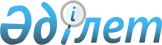 О внесении изменений в решение Степногорского городского маслихата от 24 декабря 2020 года № 6С-61/2 "О бюджете города на 2021-2023 годы"Решение Степногорского городского маслихата Акмолинской области от 8 сентября 2021 года № 7С-7/2. Зарегистрировано в Министерстве юстиции Республики Казахстан 14 сентября 2021 года № 24351
      Степногорский городской маслихат РЕШИЛ:
      1. Внести в решение Степногорского городского маслихата "О бюджете города на 2021-2023 годы" от 24 декабря 2020 года № 6С-61/2 (зарегистрировано в Реестре государственной регистрации нормативных правовых актов под № 8299) следующие изменения:
      пункт 1 изложить в новой редакции:
      "1. Утвердить бюджет города на 2021-2023 годы согласно приложениям 1, 2, 3 соответственно, в том числе на 2021 год в следующих объемах:
      1) доходы – 8 363 115,6 тысяч тенге, в том числе:
      налоговые поступления – 4 070 810,8 тысяч тенге;
      неналоговые поступления – 31 113,4 тысяч тенге;
      поступления от продажи основного капитала – 32 240,4 тысяч тенге;
      поступления трансфертов – 4 228 951 тысяча тенге;
      2) затраты – 9 484 633,6 тысячи тенге;
      3) чистое бюджетное кредитование – 13 793 тысячи тенге, в том числе:
      бюджетные кредиты – 17 502 тысячи тенге;
      погашение бюджетных кредитов – 3 709 тысяч тенге;
      4) сальдо по операциям с финансовыми активами – 93 142 тысячи тенге, в том числе:
      приобретение финансовых активов – 93 142 тысячи тенге;
      поступления от продажи финансовых активов государства – 0 тысяч тенге;
      5) дефицит (профицит) бюджета – - 1 228 453 тысяч тенге;
      6) финансирование дефицита (использование профицита) бюджета – 1 228 453 тысяч тенге.";
      приложения 1, 4 к указанному решению изложить в новой редакции согласно приложениям 1, 2 к настоящему решению.
      2. Настоящее решение вводится в действие с 1 января 2021 года. Бюджет города на 2021 год Целевые трансферты из областного бюджета на 2021 год
					© 2012. РГП на ПХВ «Институт законодательства и правовой информации Республики Казахстан» Министерства юстиции Республики Казахстан
				
      Секретарь Степногорского городского маслихата

Х.Кабар
Приложение 1 к решению
Степногорского городского
маслихата от 8 сентября
2021 года № 7C-7/2Приложение 1 к решению
Степногорского городского
маслихата от 24 декабря
2020 года № 6С-61/2
Категория
Категория
Категория
Категория
сумма

тысяч тенге
Класс
Класс
Класс
сумма

тысяч тенге
Подкласс
Подкласс
сумма

тысяч тенге
Наименование
сумма

тысяч тенге
1
2
3
4
5
I. ДОХОДЫ
8 363 115,6
1
Налоговые поступления
4 070 810,8
01
Подоходный налог 
48 529
2
Индивидуальный подоходный налог
48 529
03
Социальный налог
3 036 694
1
Социальный налог
3 036 694
04
Налоги на собственность
816 369
1
Налоги на имущество
605 830
3
Земельный налог
20 149
4
Налог на транспортные средства
190 390
05
Внутренние налоги на товары, работы и услуги
152 957
2
Акцизы
48 257
3
Поступления за использование природных и других ресурсов
48 151
4
Сборы за ведение предпринимательской и профессиональной деятельности 
56 549
07
Прочие налоги
26,8
1
Прочие налоги
26,8
08
Обязательные платежи, взимаемые за совершение юридически значимых действий и (или) выдачу документов уполномоченными на то государственными органами или должностными лицами
16 235
1
Государственная пошлина
16 235
2
Неналоговые поступления
31 113,4
01
Доходы от государственной собственности
17 942
1
Поступления части чистого дохода государственных предприятий
38,6
5
Доходы от аренды имущества, находящегося в государственной собственности
3 300
7
Вознаграждения по кредитам, выданным из государственного бюджета
13 292,4
9
Прочие доходы от государственной собственности
1 311
04
Штрафы, пени, санкции, взыскания, налагаемые государственными учреждениями, финансируемыми из государственного бюджета, а также содержащимися и финансируемыми из бюджета (сметы расходов) Национального Банка Республики Казахстан
380
1
Штрафы, пени, санкции, взыскания, налагаемые государственными учреждениями, финансируемыми из государственного бюджета, а также содержащимися и финансируемыми из бюджета (сметы расходов) Национального Банка Республики Казахстан, за исключением поступлений от организаций нефтяного сектора и в Фонд компенсации потерпевшим
380
06
Прочие неналоговые поступления
12 791,4
1
Прочие неналоговые поступления
12 791,4
3
Поступления от продажи основного капитала
32 240,4
01
Продажа государственного имущества, закрепленного за государственными учреждениями
7 240,4
1
Продажа государственного имущества, закрепленного за государственными учреждениями
7 240,4
03
Продажа земли и нематериальных активов
25 000
1
Продажа земли
5 000
2
Продажа нематериальных активов
20 000
4
Поступления трансфертов
4 228 951
01
Трансферты из нижестоящих органов государственного управления
3,1
3
Трансферты из бюджетов городов районного значения, сел, поселков, сельских округов
3,1
02
Трансферты из вышестоящих органов государственного управления
4 228 947,9
2
Трансферты из областного бюджета
4 228 947,9
Функциональная группа
Функциональная группа
Функциональная группа
Функциональная группа
Функциональная группа
сумма

тысяч тенге
Функциональная подгруппа
Функциональная подгруппа
Функциональная подгруппа
Функциональная подгруппа
сумма

тысяч тенге
Администратор бюджетных программ
Администратор бюджетных программ
Администратор бюджетных программ
сумма

тысяч тенге
Программа
Программа
сумма

тысяч тенге
Наименование
сумма

тысяч тенге
1
2
3
4
5
6
II. ЗАТРАТЫ
9 484 633,6
01
Государственные услуги общего характера
847 205,8
1
Представительные, исполнительные и другие органы, выполняющие общие функции государственного управления
359 244,5
112
Аппарат маслихата района (города областного значения)
30 050,5
001
Услуги по обеспечению деятельности маслихата района (города областного значения)
29 377
003
Капитальные расходы государственного органа
673,5
122
Аппарат акима района (города областного значения)
329 194
001
Услуги по обеспечению деятельности акима района (города областного значения)
259 797,2
003
Капитальные расходы государственного органа
4 712,8
009
Капитальные расходы подведомственных государственных учреждений и организаций
88,3
113
Целевые текущие трансферты нижестоящим бюджетам
64 595,7
2
Финансовая деятельность
19 231,8
459
Отдел экономики и финансов района (города областного значения)
3 237,9
003
Проведение оценки имущества в целях налогообложения
3 237,9
489
Отдел государственных активов и закупок района (города областного значения)
15 993,9
001
Услуги по реализации государственной политики в области управления государственных активов и закупок на местном уровне
14 710,9
004
Проведение оценки имущества в целях налогооблажения
150
005
Приватизация, управление коммунальным имуществом, постприватизационная деятельность и регулирование споров, связанных с этим
1 133
9
Прочие государственные услуги общего характера
468 729,5
459
Отдел экономики и финансов района (города областного значения)
49 277,3
001
Услуги по реализации государственной политики в области формирования и развития экономической политики, государственного планирования, исполнения бюджета и управления коммунальной собственностью района (города областного значения)
48 485,3
015
Капитальные расходы государственного органа
792
492
Отдел жилищно-коммунального хозяйства, пассажирского транспорта, автомобильных дорог и жилищной инспекции района (города областного значения)
419 452,2
001
Услуги по реализации государственной политики на местном уровне в области жилищно-коммунального хозяйства, пассажирского транспорта, автомобильных дорог и жилищной инспекции
98 600,1
013
Капитальные расходы государственного органа
124 299,9
113
Целевые текущие трансферты нижестоящим бюджетам
196 552,2
02
Оборона
163 867,2
1
Военные нужды
11 852,1
122
Аппарат акима района (города областного значения)
11 852,1
005
Мероприятия в рамках исполнения всеобщей воинской обязанности
11 852,1
2
Организация работы по чрезвычайным ситуациям
152 015,1
122
Аппарат акима района (города областного значения)
152 015,1
006
Предупреждение и ликвидация чрезвычайных ситуаций масштаба района (города областного значения)
151 379,6
007
Мероприятия по профилактике и тушению степных пожаров районного (городского) масштаба, а также пожаров в населенных пунктах, в которых не созданы органы государственной противопожарной службы
635,5
03
Общественный порядок, безопасность, правовая, судебная, уголовно-исполнительная деятельность
33 635,8
9
Прочие услуги в области общественного порядка и безопасности
33 635,8
492
Отдел жилищно-коммунального хозяйства, пассажирского транспорта, автомобильных дорог и жилищной инспекции района (города областного значения)
33 635,8
021
Обеспечение безопасности дорожного движения в населенных пунктах
33 635,8
06
Социальная помощь и социальное обеспечение
640 532,7
1
Социальное обеспечение
86 800
451
Отдел занятости и социальных программ района (города областного значения)
86 800
005
Государственная адресная социальная помощь
86 800
2
Социальная помощь
407 470,9
451
Отдел занятости и социальных программ района (города областного значения)
407 470,9
002
Программа занятости
102 829,1
004
Оказание социальной помощи на приобретение топлива специалистам здравоохранения, образования, социального обеспечения, культуры, спорта и ветеринарии в сельской местности в соответствии с законодательством Республики Казахстан
5 207
006
Оказание жилищной помощи
5 970,9
007
Социальная помощь отдельным категориям нуждающихся граждан по решениям местных представительных органов
71 609,9
010
Материальное обеспечение детей-инвалидов, воспитывающихся и обучающихся на дому
1 850
014
Оказание социальной помощи нуждающимся гражданам на дому
98 588,2
017
Обеспечение нуждающихся инвалидов протезно-ортопедическими, сурдотехническими и тифлотехническими средствами, специальными средствами передвижения, обязательными гигиеническими средствами, а также предоставление услуг санаторно-курортного лечения, специалиста жестового языка, индивидуальных помощников в соответствии с индивидуальной программой реабилитации инвалида
74 490,3
023
Обеспечение деятельности центров занятости населения
46 925,5
9
Прочие услуги в области социальной помощи и социального обеспечения
146 261,8
451
Отдел занятости и социальных программ района (города областного значения)
146 261,8
001
Услуги по реализации государственной политики на местном уровне в области обеспечения занятости и реализации социальных программ для населения
74 042,4
011
Оплата услуг по зачислению, выплате и доставке пособий и других социальных выплат
130
021
Капитальные расходы государственного органа
473,1
050
Обеспечение прав и улучшение качества жизни инвалидов в Республике Казахстан
33 775,3
054
Размещение государственного социального заказа в неправительственных организациях
37 841
07
Жилищно-коммунальное хозяйство
1 724 325
1
Жилищное хозяйство
1 064 898,1
472
Отдел строительства, архитектуры и градостроительства района (города областного значения)
1 043 115,1
003
Проектирование и (или) строительство, реконструкция жилья коммунального жилищного фонда
636 784,7
004
Проектирование, развитие и (или) обустройство инженерно-коммуникационной инфраструктуры
406 330,4
492
Отдел жилищно-коммунального хозяйства, пассажирского транспорта, автомобильных дорог и жилищной инспекции района (города областного значения)
21 783
003
Организация сохранения государственного жилищного фонда
20 283
031
Изготовление технических паспортов на объекты кондоминиумов
1 500
2
Коммунальное хозяйство
34 616
472
Отдел строительства, архитектуры и градостроительства района (города областного значения)
1 034
006
Развитие системы водоснабжения и водоотведения
1034
492
Отдел жилищно-коммунального хозяйства, пассажирского транспорта, автомобильных дорог и жилищной инспекции района (города областного значения)
33 582
026
Организация эксплуатации тепловых сетей, находящихся в коммунальной собственности района (города областного значения)
26 932
029
Развитие системы водоснабжения и водоотведения
6 650
3
Благоустройство населенных пунктов
624 810,9
492
Отдел жилищно-коммунального хозяйства, пассажирского транспорта, автомобильных дорог и жилищной инспекции района (города областного значения)
624 810,9
015
Освещение улиц в населенных пунктах
32 982,6
016
Обеспечение санитарии населенных пунктов
66 971,8
017
Содержание мест захоронений и захоронение безродных
5 574
018
Благоустройство и озеленение населенных пунктов
519 282,5
08
Культура, спорт, туризм и информационное пространство
637 719
1
Деятельность в области культуры
329 927,3
457
Отдел культуры, развития языков, физической культуры и спорта района (города областного значения)
310 172,2
003
Поддержка культурно-досуговой работы
310 172,2
472
Отдел строительства, архитектуры и градостроительства района (города областного значения)
19 755,1
011
Развитие объектов культуры
19 755,1
2
Спорт
30 013,1
457
Отдел культуры, развития языков, физической культуры и спорта района (города областного значения)
14 797
009
Проведение спортивных соревнований на районном (города областного значения) уровне
5 695
010
Подготовка и участие членов сборных команд района (города областного значения) по различным видам спорта на областных спортивных соревнованиях
9 102
472
Отдел строительства, архитектуры и градостроительства района (города областного значения)
15 216,1
008
Развитие объектов спорта
15 216,1
3
Информационное пространство
124 901,2
456
Отдел внутренней политики района (города областного значения)
21 482,8
002
Услуги по проведению государственной информационной политики
21 482,8
457
Отдел культуры, развития языков, физической культуры и спорта района (города областного значения)
103 418,4
006
Функционирование районных (городских) библиотек
89 927
007
Развитие государственного языка и других языков народа Казахстана
13 491,4
9
Прочие услуги по организации культуры, спорта, туризма и информационного пространства
152 877,4
456
Отдел внутренней политики района (города областного значения)
43 387,9
001
Услуги по реализации государственной политики на местном уровне в области информации, укрепления государственности и формирования социального оптимизма граждан
21 719,3
003
Реализация мероприятий в сфере молодежной политики
21 123,6
006
Капитальные расходы государственного органа
545
457
Отдел культуры, развития языков, физической культуры и спорта района (города областного значения)
109 489,5
001
Услуги по реализации государственной политики на местном уровне в области культуры, развития языков, физической культуры и спорта
25 806,9
014
Капитальные расходы государственного органа
252
032
Капитальные расходы подведомственных государственных учреждений и организаций
64 746,1
113
Целевые текущие трансферты нижестоящим бюджетам
19 684,5
10
Сельское, водное, лесное, рыбное хозяйство, особо охраняемые природные территории, охрана окружающей среды и животного мира, земельные отношения
37 078,5
1
Сельское хозяйство
33 144,5
477
Отдел сельского хозяйства и земельных отношений района (города областного значения)
33 144,5
001
Услуги по реализации государственной политики на местном уровне в сфере сельского хозяйства и земельных отношений
33 144,5
6
Земельные отношения
1 700
477
Отдел сельского хозяйства и земельных отношений района (города областного значения)
1 700
011
Землеустройство, проводимое при установлении границ районов, городов областного значения, районного значения, сельских округов, поселков, сел
1 700
9
Прочие услуги в области сельского, водного, лесного, рыбного хозяйства, охраны окружающей среды и земельных отношений
2 234
459
Отдел экономики и финансов района (города областного значения)
2 234
099
Реализация мер по оказанию социальной поддержки специалистов
2 234
11
Промышленность, архитектурная, градостроительная и строительная деятельность
56 494,3
2
Архитектурная, градостроительная и строительная деятельность
56 494,3
472
Отдел строительства, архитектуры и градостроительства района (города областного значения)
56 494,3
001
Услуги по реализации государственной политики в области строительства, архитектуры и градостроительства на местном уровне
27 444,3
013
Разработка схем градостроительного развития территории района, генеральных планов городов районного (областного) значения, поселков и иных сельских населенных пунктов
29 050
12
Транспорт и коммуникации
696 505,6
1
Автомобильный транспорт
696 505,6
492
Отдел жилищно-коммунального хозяйства, пассажирского транспорта, автомобильных дорог и жилищной инспекции района (города областного значения)
696 505,6
020
Развитие транспортной инфраструктуры
214 262
023
Обеспечение функционирования автомобильных дорог
188 986,6
045
Капитальный и средний ремонт автомобильных дорог районного значения и улиц населенных пунктов
293 257
13
Прочие
413 993,2
3
Поддержка предпринимательской деятельности и защита конкуренции
23 050,2
469
Отдел предпринимательства района (города областного значения)
23 050,2
001
Услуги по реализации государственной политики на местном уровне в области развития предпринимательства
23 050,2
9
Прочие
390 943
459
Отдел экономики и финансов района (города областного значения)
77 000
012
Резерв местного исполнительного органа района (города областного значения)
77 000
492
Отдел жилищно-коммунального хозяйства, пассажирского транспорта, автомобильных дорог и жилищной инспекции района (города областного значения)
313 943
085
Реализация бюджетных инвестиционных проектов в моногородах
313 943
14
Обслуживание долга
51 180,4
1
Обслуживание долга
51 180,4
459
Отдел экономики и финансов района (города областного значения)
51 180,4
021
Обслуживание долга местных исполнительных органов по выплате вознаграждений и иных платежей по займам из областного бюджета
51 180,4
15
Трансферты
4 182 096,1
1
Трансферты
4 182 096,1
459
Отдел экономики и финансов района (города областного значения)
4 182 096,1
006
Возврат неиспользованных (недоиспользованных) целевых трансфертов
99,1
024
Целевые текущие трансферты из нижестоящего бюджета на компенсацию потерь вышестоящего бюджета в связи с изменением законодательства
4 031 508
038
Субвенции
150 489
IІІ. Чистое бюджетное кредитование
13 793
Бюджетные кредиты
17 502
10
Сельское, водное, лесное, рыбное хозяйство, особо охраняемые природные территории, охрана окружающей среды и животного мира, земельные отношения
17 502
9
Прочие услуги в области сельского, водного, лесного, рыбного хозяйства, охраны окружающей среды и земельных отношений
17 502
459
Отдел экономики и финансов района (города областного значения)
17 502
018
Бюджетные кредиты для реализации мер социальной поддержки специалистов
17 502
5
Погашение бюджетных кредитов
3 709
01
Погашение бюджетных кредитов
3 709
1
Погашение бюджетных кредитов, выданных из государственного бюджета
3 709
ІV. Сальдо по операциям с финансовыми активами
93 142
Приобретение финансовых активов
93 142
13
Прочие
93 142
9
Прочие
93 142
492
Отдел жилищно-коммунального хозяйства, пассажирского транспорта, автомобильных дорог и жилищной инспекции района (города областного значения)
93 142
065
Формирование или увеличение уставного капитала юридических лиц
93 142
6
Поступления от продажи финансовых активов государства
0
V. Дефицит (профицит) бюджета
- 1 228 453
VI. Финансирование дефицита (использование профицита) бюджета
1 228 453Приложение 2 к решению
Степногорского городского
маслихата от 8 сентября
2021 года № 7С-7/2Приложение 4 к решению
Степногорского городского
маслихата от 24 декабря
2020 года № 6С-61/2
Администратор бюджетных программ
Наименование
сумма

тысяч тенге
1
2
3
Отдел занятости и социальных программ
На выплату государственной адресной социальной помощи
54 000
Отдел занятости и социальных программ
На гарантированный социальный пакет, в том числе на обеспечение продуктово-бытовыми наборами в связи с чрезвычайным положением
22 000
Отдел занятости и социальных программ
На размещение государственного социального заказа в неправительственных организациях
21 198
Отдел занятости и социальных программ
На оказание специальных социальных услуг жертвам бытового насилия
13 000
Отдел занятости и социальных программ
На увеличение норм обеспечения инвалидов обязательными гигиеническими средствами
17 251
Отдел занятости и социальных программ
На оказание услуг специалиста жестового языка
3 638
Отдел занятости и социальных программ
На расширение перечня технических вспомогательных (компенсаторных) средств
6 966
Отдел занятости и социальных программ
На частичное субсидирование заработной платы и молодежную практику
30 802
Отдел занятости и социальных программ
На оказание мер государственной поддержки лицам, добровольно переселяющимся гражданам в регионы, определенные Правительством Республики Казахстан и работодателям, оказывающим содействие в переселении
4 915
Отдел занятости и социальных программ
Гранты на реализацию новых бизнес-идей, в том числе молодежь категории NEET, члены малообеспеченных многодетных семей, малообеспеченные трудоспособные инвалиды
26 253
Отдел занятости и социальных программ
На общественные работы
21 600
Отдел занятости и социальных программ
На установление доплат к заработной плате работников, представляющих специальные социальные услуги в государственных организациях социальной защиты населения
51 654
Отдел занятости и социальных программ
На размещение государственного социального заказа на развитие служб "Инватакси"
4 365
Отдел занятости и социальных программ
На реализацию краткосрочного профессионального обучения
3 499
Отдел занятости и социальных программ
На возмещение расходов по найму (аренде) жилья для переселенцев и оралманов
3 502
Отдел занятости и социальных программ
На обеспечение льготного проезда многодетных матерей и детей из многодетных семей
5 314
Отдел занятости и социальных программ
На внедрение консультантов по социальной работе и ассистентов в центрах занятости населения
7 040
Отдел занятости и социальных программ
На приобретение топлива и оплату коммунальных услуг для педагогов, проживающих в сельской местности
5 207
Отдел занятости и социальных программ
На обеспечение инвалидов протезно-отропедическими, сурдотехническими и тифлотехническими средствами, специальными средствами передвижения, а также предоставление услуг санаторно-курортного лечения
56 548,3
Отдел занятости и социальных программ
На выплату единовременной материальной помощи ко дню победы в Великой Отечественной войне
2 000
Отдел занятости и социальных программ
На обучение специалистов сферы социальной защиты, работающих с детьми с аутизмом и ментальными поведенческими нарушениями 
87
Отдел занятости и социальных программ
В рамках государственной программы развития продуктивной занятости и массового предпринимательства на 2017-2021 годы "Еңбек" на мероприятие "Первое рабочее место" 
1 400,2
Отдел культуры, развития языков, физической культуры и спорта
На доплаты к должностному окладу за особые условия труда управленческому и основному персоналу
38 150
Отдел культуры, развития языков, физической культуры и спорта
На текущий ремонт фасада государственного коммунального казенного предприятия Дом культуры "Рауан" поселка Бестобе города Степногорск
15 680
Отдел культуры, развития языков, физической культуры и спорта
На текущий ремонт мягкой кровли государственного коммунального казенного предприятия Дом культуры "Горняк" поселка Шантобе города Степногорск
3 100,2
Отдел культуры, развития языков, физической культуры и спорта
На текущий ремонт зала государственного коммунального казенного предприятия Дом культуры "Горняк"

поселка Шантобе города Степногорск
11 887
Отдел культуры, развития языков, физической культуры и спорта
На установку спортивной площадки в поселке Бестобе
19 684,5
Отдел строительства, архитектуры и градостроительства
На строительство сорокапятиквартирного жилого дома в городе Степногорске Акмолинской области (позиция 1). Корректировка
10 000
Отдел строительства, архитектуры и градостроительства
На строительство сорокапятиквартирного жилого дома в городе Степногорске Акмолинской области (позиция 2). Корректировка
43 744,7
Отдел строительства, архитектуры и градостроительства
На строительство инженерной инфраструктуры к объектам индивидуального жилищного строительства микрорайона "Солнечный" города Степногорска Акмолинской области. Электроснабжение
209 809
Отдел строительства, архитектуры и градостроительства
На строительство инженерной инфраструктуры к объектам индивидуального жилищного строительства микрорайона "Солнечный" города Степногорска Акмолинской области. Водоснабжение
130 479
Отдел строительства, архитектуры и градостроительства
На комплексные инженерно-геодезические изыскания на застроенных территориях с составлением плана в масштабе 1:500 

в городе Степногорск
28 950
На строительство сети теплоснабжения и благоустройство территории к сорокапяти квартирному жилому дому в городе Степногорск Акмолинской области (позиция 1) 
10 000
На строительство сетей водоснабжения, канализации, теплоснабжения и благоустройство территории к сорокапяти квартирному жилому дому в городе Степногорск Акмолинской области (позиция 2) 
11 789,3
Отдел жилищно-коммунального хозяйства, пассажирского транспорта, автомобильных дорог и жилищной инспекции
На увеличение уставного капитала товарищества с ограниченной ответственностью "Шантобе-энергокомплекс"
22 462
Отдел жилищно-коммунального хозяйства, пассажирского транспорта, автомобильных дорог и жилищной инспекции
На благоустройство четырех дворов в городе Степногорске
180 000
Отдел жилищно-коммунального хозяйства, пассажирского транспорта, автомобильных дорог и жилищной инспекции
На средний ремонт уличных дорог города Степногорска
97 983
Отдел жилищно-коммунального хозяйства, пассажирского транспорта, автомобильных дорог и жилищной инспекции
На средний ремонт внутриквартальных дорог 

в городе Степногорске
97 657
Отдел жилищно-коммунального хозяйства, пассажирского транспорта, автомобильных дорог и жилищной инспекции
На средний ремонт (ямочный ремонт с устройством основания)
97 617
Отдел жилищно-коммунального хозяйства, пассажирского транспорта, автомобильных дорог и жилищной инспекции
На средний ремонт улицы Жастар поселка Аксу города Степногорск
16 222,7
Отдел жилищно-коммунального хозяйства, пассажирского транспорта, автомобильных дорог и жилищной инспекции
На средний ремонт улицы Пан Нурмагамбет поселка Аксу города Степногорск
12 900,3
Отдел жилищно-коммунального хозяйства, пассажирского транспорта, автомобильных дорог и жилищной инспекции
На средний ремонт внутрипоселковых дорог поселка Бестобе города Степногорск
48 850,2
На средний ремонт улиц поселка Заводской города Степногорск
25 920,5
На ремонт объектов коммунальной собственности
44 100
На текущий ремонт теплотрассы по улице Кирова и улице Ленина поселка Шантобе
23 932
На реконструкцию автомобильной дороги улица Новосибирская от улицы Мира до 20-го микрорайона в городе Степногорске Акмолинской области (1-я очередь от улицы Мира до улицы Сары Арка)
223 468
Аппарат акима города Степногорска
На подготовку к отопительному сезону теплоснабжающим предприятиям
150 000
ИТОГО
ИТОГО
1 936 625,9